RECONNECTING WITH RESILIENCEIFCBA 2022 Global Trade Conference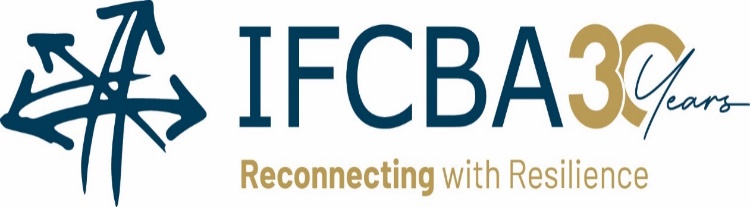 jw marriott singapore south beach hotel, SingaporeDECEMBER 12-14, 2022DELEGATE REGISTRATION FORM (one form per delegate)to book accommodation at the JW Marriott Hotel, please use this link:https://www.marriott.com/event-reservations/reservation-link.mi?id=1664886124914&key=GRP&app=resvlinkDEADLINE: NOV 14, 2022OPTIONS FOR RETURNING COMPLETED FORM:  E-mail (Scan form): ifcba@ifcba.org     Fax: 1-613-562-3548   Delegate Information will be reproduced in materials provided to delegates and qualified sponsors. If you do not wish to have your information included, please check this box Delegate Information will be reproduced in materials provided to delegates and qualified sponsors. If you do not wish to have your information included, please check this box Delegate Information will be reproduced in materials provided to delegates and qualified sponsors. If you do not wish to have your information included, please check this box Delegate Information will be reproduced in materials provided to delegates and qualified sponsors. If you do not wish to have your information included, please check this box Delegate Information will be reproduced in materials provided to delegates and qualified sponsors. If you do not wish to have your information included, please check this box Full name (as shown on passport):Full name (as shown on passport):Full name (as shown on passport):Full name (as shown on passport):Full name (as shown on passport):First Name, Family Name for Name Badge:First Name, Family Name for Name Badge:First Name, Family Name for Name Badge:First Name, Family Name for Name Badge:First Name, Family Name for Name Badge:Association/Company:Association/Company:Association/Company:Association/Company:Association/Company:Street address:Street address:Street address:Street address:Street address:City: Country:Country:Country:Country:Email:Email:Mobile:Mobile:Mobile:Companion name(s) (if applicable): Companion name(s) (if applicable): Companion name(s) (if applicable): Companion name(s) (if applicable): Companion name(s) (if applicable): Special requirements (accessibility, dietary, etc.):Special requirements (accessibility, dietary, etc.):Special requirements (accessibility, dietary, etc.):Special requirements (accessibility, dietary, etc.):Special requirements (accessibility, dietary, etc.):VISA/LETTERS OF INVITATIONDelegates are responsible for making their own visa arrangements, if required.  Visa Support Letter Required:    YesVISA/LETTERS OF INVITATIONDelegates are responsible for making their own visa arrangements, if required.  Visa Support Letter Required:    YesVISA/LETTERS OF INVITATIONDelegates are responsible for making their own visa arrangements, if required.  Visa Support Letter Required:    YesVISA/LETTERS OF INVITATIONDelegates are responsible for making their own visa arrangements, if required.  Visa Support Letter Required:    YesVISA/LETTERS OF INVITATIONDelegates are responsible for making their own visa arrangements, if required.  Visa Support Letter Required:    YesREGISTRATION FEES - Registration is confirmed only when full payment is received.REGISTRATION FEES - Registration is confirmed only when full payment is received.REGISTRATION FEES - Registration is confirmed only when full payment is received.#TOTALMember Delegate (Conference Dec 12-13, for IFCBA Directors & Members Board meeting Dec 14): Includes all seminar sessions and materials, refreshment breaks, luncheons, Singapore Night Zoo tour and dinnerMember Delegate (Conference Dec 12-13, for IFCBA Directors & Members Board meeting Dec 14): Includes all seminar sessions and materials, refreshment breaks, luncheons, Singapore Night Zoo tour and dinner700 USDNon-Member Delegate Seminar series only (Dec 12-13): Includes all seminar sessions and materials, refreshment breaks, luncheons and cocktail receptionNon-Member Delegate Seminar series only (Dec 12-13): Includes all seminar sessions and materials, refreshment breaks, luncheons and cocktail reception745 USD Companion: Includes Singapore Night Zoo tour and dinnerCompanion: Includes Singapore Night Zoo tour and dinner125 USDTOTAL PAYMENT DUETOTAL PAYMENT DUETOTAL PAYMENT DUE                            USD                            USDPAYMENT INFORMATION PAYMENT INFORMATION PAYMENT INFORMATION PAYMENT INFORMATION PAYMENT INFORMATION Method of payment:      VISA               MasterCard Method of payment:      VISA               MasterCard Method of payment:      VISA               MasterCard Method of payment:      VISA               MasterCard Method of payment:      VISA               MasterCard Credit Card number:Credit Card number:Expiry date:Expiry date:Expiry date:Cardholder’s name:Cardholder’s name:Cardholder’s name:Cardholder’s name:Cardholder’s name:Signature:Signature:Signature:Signature:Signature:REGISTRATION CLOSURE, REFUND AND CANCELLATION POLICY: There will be no refund for cancellations received on or after December 5, 2022.  A registration will be cancelled only upon receipt of written instructions by the IFCBA Secretariat.  Substitutions are permitted.REGISTRATION CLOSURE, REFUND AND CANCELLATION POLICY: There will be no refund for cancellations received on or after December 5, 2022.  A registration will be cancelled only upon receipt of written instructions by the IFCBA Secretariat.  Substitutions are permitted.REGISTRATION CLOSURE, REFUND AND CANCELLATION POLICY: There will be no refund for cancellations received on or after December 5, 2022.  A registration will be cancelled only upon receipt of written instructions by the IFCBA Secretariat.  Substitutions are permitted.REGISTRATION CLOSURE, REFUND AND CANCELLATION POLICY: There will be no refund for cancellations received on or after December 5, 2022.  A registration will be cancelled only upon receipt of written instructions by the IFCBA Secretariat.  Substitutions are permitted.REGISTRATION CLOSURE, REFUND AND CANCELLATION POLICY: There will be no refund for cancellations received on or after December 5, 2022.  A registration will be cancelled only upon receipt of written instructions by the IFCBA Secretariat.  Substitutions are permitted.